University of Northern Iowa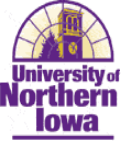 Yager Science Education Resources and OutreachMcCollum Science Hall Room 160Cedar Falls, Iowa 50614-0296Phone: (319) 273-6912 - Email: serc@uni.edu2023-2024 RESERVATION FORMPlease place a check ✔  next to a kit if you would like the live organism card. Please place a check ✔  next to a kit if you would like the live organism card. Teacher Name:Email:School Building:Phone Number:School District:Principal Name:Billing Address:Principal Email:Original (Pre-NGSS) K-8 orNGSS & 2nd Ed. Grades K-2 FOSS Science KitsFirst SemesterSecond SemesterStart/End DateAugust 21th - December 15thJanuary 16th - May 10thOption 1Option 2Option 3NGSS & 2nd Ed. Grades 3-8 FOSS  KitsFirst TrimesterSecond TrimesterThird TrimesterStart/End DateAugust 26th - November 11thNovember 18th - February 10thFebruary 17th - May 12thOption 1Option 2Option 3If a NGSS/2nd Ed. kit is unavailable, would you like an original kit?Yes          NoYes            NoYes          No